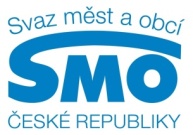 TISKOVÁ ZPRÁVAStarostové v Plzeňském kraji: Nezapomínejme na venkov, chybí tam zdravotní a sociální služby22. března 2017Sedmé Krajské setkání 2017 se konalo v Plzni za účasti více než stovek lidí. Starostky a starostové, zástupci Senátu i Sněmovny, státních organizací i soukromého sektoru se shodli, že takové akce, které pořádá Svaz měst a obcí, jsou velmi důležité. Nejen pro předání informací o aktuální legislativě, ale také k získání zpětné vazby a přehledu o tom, co v současné době samosprávy nejvíc trápí. V Plzeňském kraji se tak mluvilo zejména o financích a nedostatku zdravotních a sociálních služeb. Na akci zaznělo, že Plzeňský kraj je na tom z celorepublikového pohledu nejhůř, co se týče lůžkové péče. I proto se tamní starostky a starostové zajímali o seminář k úbytku lékařů a zdravotních a sociálních služeb v území, který ve spolupráci se Senátem připravuje Svaz měst a obcí. Půjde o druhou ze série vzdělávacích aktivit, které organizace hájící zájmy samospráv připravuje ve spolupráci s horní komorou Parlamentu. První se uskutečnila letos v březnu, měla název „Zabraňme vylidňování území, aneb jak zajistit jeho obslužnost“. Na semináři se mluvilo o složité situaci s obchody, poštou, bankami či zmiňovanými zdravotnickými a sociálními službami na venkově a ve středních městech. Podle Ústavu zdravotnických informací a statistiky (ÚZIS) v roce 2013 na 10 000 obyvatel bylo 37 lékařů, což znamená cca 271 obyvatel na jednoho lékaře. Průměrný věk všeobecných lékařů byl 54 let, lékařům pro děti a dorost bylo průměrně dokonce 56 let. Lékařů, kteří odchází do důchodů, bylo víc než těch, co úspěšně absolvují medicínu a všechny atestace. Zvyšoval se také průměrný věk lékařů, nejvyšší byl u dorostových a dětských, následovali všeobecní lékaři a zubaři. Na 10 tisíc obyvatel připadalo v posledních letech zhruba 7 zubařů, což znamenalo, že jeden zubař se měl starat o 1 416 lidí. 31 % z nich však bylo více než 60 let. Podle Ministerstva zdravotnictví v roce 2015 lékařů meziročně přibylo, bylo jich 41 292, což je o 561 víc než v roce 2014. Trvaly však velké rozdíly mezi regiony, jak ve vytížení lékařů, tak v odměňování. Největší počet obyvatel na jeden úvazek lékaře byl ve Středočeském kraji, 361, nejnižší naopak v Praze, 149.    Na Krajském setkání v Plzni získali představitelé samosprávy daného regionu také informace o krajských dotačních programech. Například v programu stabilizace je letos 110 milionů korun, na památky by mělo jít 27 milionů, peníze směřují také do provozu informačních center či na opravu komunikací, a to prostřednictvím Státního fondu dopravní infrastruktury i z rozpočtu kraje. V prvním případě se má letos jednat o cca 270 milionů, v druhém o cca 600 milionů. Generálními partnery Krajských setkání 2017 je Česká spořitelna a ČEZ. Partnery společnosti Asekol, Clean4you, Colmex, Empemont, I-Tech Czech, Microsoft Czech Republic, Opravsil, Poklopsystem a Wolters Kluwer. Mediálními partnery jsou Lidové noviny, MF Dnes, Parlamentní listy, Veřejná správa a časopis Svazu Informační Servis (InS). Víc informací včetně harmonogramu a programu Krajských setkání 2017 najdete na http://smocr.cz/cz/nase-akce/krajska-setkani/krajska-setkani-2017/krajska-setkani-2017.aspx. Další krajské setkání se koná dnes, tedy 22. března 2017, v Karlových Varech. Pro další informace kontaktujte: Štěpánka Filipová, Svaz měst a obcí ČR, mediální zastoupení, mobil: 724 302 802, e-mail: filipova@smocr.cz